Спецификация текущей диагностической  работы по обществознанию для 7-х классов  Назначение работы – диагностическая работа проводится по итогам 1 полугодия  с целью определения уровня знаний обучающихся в основной школе.Документы, определяющие содержание тестовой работы.Федеральный государственный образовательный стандарт основного общего образования  (приказ Минобрнауки России от 17 декабря 2010 г. №1897).Основная образовательная программа МБОУ СОШ №156Структура работы.Работа состоит из 5 заданий по материалам 1 и 2 раздела рабочей программы «Как понять – чего я хочу и что могу» и «Где мое место в обществе», каждое задание представлено на необходимом и повышенном уровнях.Кодификатор элементов содержанияПеречень проверяемых уменийСистема оценивания заданий и работы в целомНе достиг базового уровня (НБ) – до 49% БУДостиг базового уровня (БУ) – от 50% БУДостиг повышенного уровня (ПУ) – 65% БУ+50% ПУДостиг высокого уровня (ВУ) – 85% БУ+85%ПУВремя выполнения работы – 40 минут22.12.2015         Текущая  диагностическая работа по обществознаниюученик (-ка,-цы) 7 ____ класса                     Вариант 1___________________________________________Задание 1. Умение выделять главное, обобщать.Базовый уровень. Определи и запиши соответствия указанных понятий (А,Б,В) и их определений (1,2,3). Повышенный уровень. Впиши недостающее понятие (Д) и определение (4).                                                                                          Ответ:  А______Б______В______Задание 2. Умение анализировать и обобщать обществоведческую информацию.ИСТОРИЯ ЧЕЛОВЕКА: Билл Гейтс – один из богатейших людей мира, «компьютерный гений» – вместе с другом Полом Аленом создал компанию TRAB-O-Data ещё в школе, здесь они разрабатывали компьютерные программы для муниципалитета. Гейтс в 15 лет написал программу для регулирования уличного движения и заработал 20 000 долларов, ставших основой для его последующих бизнес-проектов.Задание 3. Умение систематизировать социальную информацию и представлять ее в разных формах.    Базовый уровень. Определи, к какой теме относится схема, кратко опиши основные вопросы этой темы.   Повышенный уровень. Опиши, какие понятия, явления, процессы изучает эта тема, как они связаны.   _________________________________________________________________________ ___________________________________________________________________________________________________________________________________________________________________________________________________________________________________________________________________________________________________________________________________________________________________________________________________________________________________________________________________________________________________________________________________________________________________________________________________________________________________________________________________________________Задание 4. Умение принимать решения в ответственных ситуациях, понимая границы норм.Ситуация. Ты вернулся домой с прогулки значительно позже обещанного времени. У порога тебя встречает разгневанная мама.Роль. Провинившийся сын или дочь.Решение. Твои действия и слова, которые сгладят конфликт и помогут сохранить добрые отношения с мамой. Базовый уровень. Какой выход из ситуации ты можешь предложить? Опиши план (способы) действий по решению ситуации.Повышенный уровень. Аргументированно защити свой план (способ) действий, доказав его эффективность (результативность).Решение. Наиболее эффективным решением ___________________________________________________________________________________________________________________________________________________________________________________________________________________________________________________________________________________________________________________________________________________________________________________________________________________________________________________________________________________________________________________________________________________________________________________________________________________________________________________Аргументы. потому что ______________________________________________________________________________________________________________________________________________________________________________________________________________________________________________________________________________________________________________________________________________________________________________________________________________________________________________________________________________________________________________________________________________________________________________________________________________________________________________________________________________________________________________________________________________Задание 5. Умение формулировать своё отношение к общественным явлениям, проблемам.  Выберите одно из предложенных ниже высказываний и выполните следующие действия.   Базовый уровень. Определи главную мысль фразы и покажите свое отношение к ней, т.е. раскрой позиции автора и свою. Свяжи смысл слов с изученной темой или вопросом по предмету.Повышенный уровень. Объясни свою позицию, используй в аргументации и теоретические положения, и примеры из жизни. «Каждое поколение посмеивается над своими отцами, смеется над дедушками и восхищается прадедами». Сомерсет Моэм «Самый счастливый человек тот, кто дарит счастье наибольшему числу людей» Дени Дидро«Не может быть оправдано никакое неравенство, кроме того, которое создано природой  виде различия между отдельными людьми» Август БебельПозиция автора. Автор в своем высказывании ______________________________________________________________________________________________________________________________________________________________________________________________________________________________________________________________________________________________________________________________________________________________________________________________________________________________________________________________________________________________Моя позиция. По этому поводу я ___________________________________________________________________________________________________________________________________________________________________________________________________________________________________________________________________________________________________________________________________________________________________________________________________________________________________________________________________________________________________________________________________________________________________________________Аргументы. Я так считаю, потому что ___________________________________________________________________________________________________________________________________________________________________________________________________________________________________________________________________________________________________________________________________________________________________________________________________________________________________________________________________________________________________________________________________________________________________________________________________________________________________________________________________________________________________________________________________________________________________________________________________________Количество баллов:   __________базового уровня______________ повышенного уровня  Уровень_____% БУ /____% ПУ / не достиг базового / базовый / повышенный / высокийРАБОТА НАД ОШИБКАМИ__________________________________________________________________________________________________________________________________________________________________________________________________________________________________________________________________________________________________________________________________________________________________________________________________________________________________________________________________________________________________________________________________________________________________________________________________________________________________________________________________________________________22.12.2015         Текущая  диагностическая работа по обществознаниюученик (-ка,-цы) 7 ____ класса                     Вариант 2___________________________________________Задание 1. Умение выделять главное, обобщать.Базовый уровень. Определи и запиши соответствия указанных понятий (А,Б,В) и их определений (1,2,3). Повышенный уровень. Впиши недостающее понятие (Д) и определение (4).                                                                                            Ответ:  А______Б______В______Задание 2. Умение анализировать и обобщать обществоведческую информацию.ИСТОРИЯ ЧЕЛОВЕКА: Ингвар Кампрад,  основатель ИКЕА, начал торговать, когда ему исполнилось 5 лет. Он покупал спички оптом в Стокгольме и продавал их в своей небольшой деревне в розницу. Подросший Ингвар продолжал торговлю, разносил товары лично и посылал их по почте, тогда это были ручки, кошельки, рамки. В 1948 году в ассортименте впервые появилась мебель, а уже в 1958 году открылся первый магазин в Швеции. Кампрад сделал ставку на непривычную концепцию - продажа мебели, которую надо собирать самостоятельно и стоит она при этом дешевле. Задание 3. Умение систематизировать социальную информацию и представлять ее в разных формах.    Базовый уровень. Определи, к какой теме относится схема, кратко опиши основные вопросы этой темы.   Повышенный уровень. Опиши, какие понятия, явления, процессы изучает эта тема, как они связаны.   _________________________________________________________________________ ___________________________________________________________________________________________________________________________________________________________________________________________________________________________________________________________________________________________________________________________________________________________________________________________________________________________________________________________________________________________________________________________________________________________________________________________________________________________________________________________________________________ Задание 4. Умение принимать решения в ответственных ситуациях, понимая границы норм. Ситуация. Ты слышишь, как твои друзья обсуждают внешность и характер одноклассника, используя национальные характеристики с негативной окраской.   Роль. Очевидец происходящего.Решение. Предотвращение возможного национального конфликта.Базовый уровень. Какой выход из ситуации ты можешь предложить? Опиши план (способы) действий по решению ситуации.Повышенный уровень. Аргументированно защити свой план (способ) действий, доказав его эффективность (результативность).Решение. Наиболее эффективным решением ___________________________________________________________________________________________________________________________________________________________________________________________________________________________________________________________________________________________________________________________________________________________________________________________________________________________________________________________________________________________________________________________________________________________________________________________________________________________________________________Аргументы. потому что ______________________________________________________________________________________________________________________________________________________________________________________________________________________________________________________________________________________________________________________________________________________________________________________________________________________________________________________________________________________________________________________________________________________________________________________________________________________________________________________________________________________________________________________________________________Задание 5. Умение формулировать своё отношение к общественным явлениям, проблемам.  Выберите одно из предложенных ниже высказываний и выполните следующие действия.   Базовый уровень. Определи главную мысль фразы и покажите свое отношение к ней, т.е. раскрой позиции автора и свою. Свяжи смысл слов с изученной темой или вопросом по предмету.Повышенный уровень. Объясни свою позицию, используй в аргументации и теоретические положения, и примеры из жизни. «Каждое поколение посмеивается над своими отцами, смеется над дедушками и восхищается прадедами». Сомерсет Моэм «Самый счастливый человек тот, кто дарит счастье наибольшему числу людей» Дени Дидро«Не может быть оправдано никакое неравенство, кроме того, которое создано природой  виде различия между отдельными людьми» Август БебельПозиция автора. Автор в своем высказывании ______________________________________________________________________________________________________________________________________________________________________________________________________________________________________________________________________________________________________________________________________________________________________________________________________________________________________________________________________________________________Моя позиция. По этому поводу я ___________________________________________________________________________________________________________________________________________________________________________________________________________________________________________________________________________________________________________________________________________________________________________________________________________________________________________________________________________________________________________________________________________________________________________________Аргументы. Я так считаю, потому что ___________________________________________________________________________________________________________________________________________________________________________________________________________________________________________________________________________________________________________________________________________________________________________________________________________________________________________________________________________________________________________________________________________________________________________________________________________________________________________________________________________________________________________________________________________________________________________________________________________Количество баллов:   __________базового уровня______________ повышенного уровня  Уровень_____% БУ /____% ПУ / не достиг базового / базовый / повышенный / высокийРАБОТА НАД ОШИБКАМИ__________________________________________________________________________________________________________________________________________________________________________________________________________________________________________________________________________________________________________________________________________________________________________________________________________________________________________________________________________________________________________________________________________________________________________________________________________________________________________________________________________________________№ заданияЭлементы содержания,  проверяемые заданиями КИМ1Индивид. Личность. Социальная группа. Социальный институт. Социальный статус и роль. Народ (этнос) и нация. Смысл жизни человека.2Социальный институт. Социальный статус и роль.3.Человек в поисках места и смысла жизни. Роль социальных институтов в обществе.4.Виды и формы социальных конфликтов. Межличностные конфликты. Национальные конфликты.5.Конфликт поколений. Смысл жизни человека. Социальное неравенство.Базовый уровень№ заданийПовышенный уровень№ заданийУмение выделять главное, обобщать. 1Умение выделять главное, обобщать. 1Умение анализировать и обобщать обществоведческую информацию.2Умение анализировать и обобщать обществоведческую информацию.2Умение систематизировать социальную информацию и представлять ее в разных формах.3Умение систематизировать социальную информацию и представлять ее в разных формах.3Умение принимать решения в ответственных ситуациях, с учетом границы нормы.4Умение принимать решения в ответственных ситуациях, с учетом границы нормы.4Умение формулировать свое отношение к общественным явлениям, проблемам.5Умение формулировать свое отношение к общественным явлениям, проблемам.5УровеньБазовый уровеньБазовый уровеньБазовый уровеньБазовый уровеньБазовый уровеньБазовый уровеньПовышенный уровеньПовышенный уровеньПовышенный уровеньПовышенный уровеньПовышенный уровеньПовышенный уровень№ задания12345всего12345всегоКоличество баллов32222113222211А. Дееспособность1. Общность людей, обладающих единым самосознанием, выраженная в самоназвании и в осознании своего единства на основе общей культуры.Б. Народ (этнос)2. Сплоченное и стабильное объединение людей ради общей цели и деятельности по ее достижению, обладающее социально значимым признаком.В. Социальная группа3. Возможность осуществлять свои права и выполнять обязанности.Г. Социальный статус4. Д. 5. Человек, обладающий сознанием, то есть способный чувствовать и ощущать свое отношение к миру, осмысливать себя и мир, усилием воли направлять и контролировать свою деятельность.Базовый уровень. Определи, как менялся в жизненной истории человека его социальный статус на основе предложенного списка: 1.Талантливый изобретатель-бизнесмен. 2.Малый ребенок. 3.Успешный предприниматель. 4. Массовик затейник. 5.Подросток. В ответе проставь номера из списка.Социальный статус человека в данной истории менялся от _________ к ___________  Повышенный уровень. Определи и докажи, какие социальные институты помогли изменить статус.В этом процессе главному герою «помогли» следующие социальные институты:______________________________________________________________ При этом главный герой проявил такое качество как __________________, что подтверждается _________________________________________________________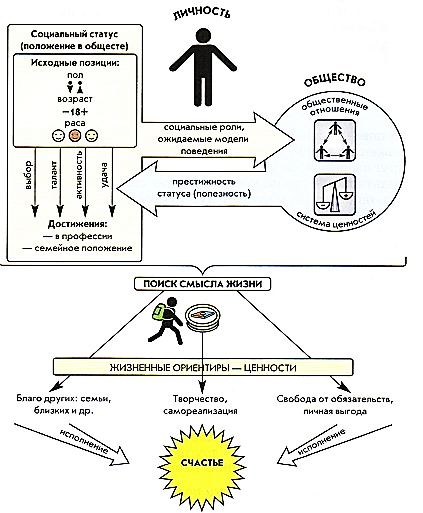 ________________________________________________________________________________________________________________________________________________________________________________________________________________________________________________________________________________________________________________________________________________________________________________________________________________________А. Смысл жизни1. Общность людей, говорящая на одном языке, связанная едиными культурными традициями и рыночным хозяйством. Б. Нация2. Поведение человека в определенной ситуации в соответствии со своим положением (статусом)В. Социальная роль3. Вопрос о цели и предназначении человеческой жизни, о месте человека в мире.Г. Социальный институт 4. Д. 5. Любой представитель биологического вида человек разумный, один из многих в какой-либо общественной группе (расе, народе, классе и т.д) Базовый уровень. Определи, как менялся в жизненной истории человека его социальный статус на основе предложенного списка. 1. Талантливый изобретатель. 2.Малый ребенок. 3.Успешный предприниматель. 4. Мелкий торговец. 5.Юноша. В ответе проставь номера из списка.Социальный статус человека в данной истории менялся от _________ к ___________  Повышенный уровень. Определи и докажи, какие социальные институты помогли изменить статус.В этом процессе главному герою «помогли» следующие социальные институты:______________________________________________________________ При этом главный герой проявил такое качество как __________________, что подтверждается _________________________________________________________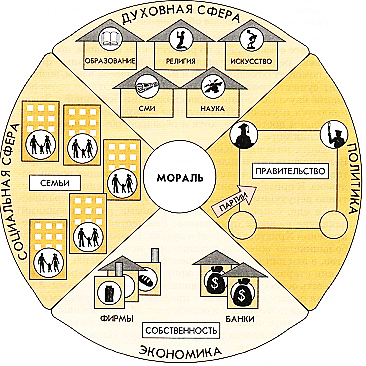 ________________________________________________________________________________________________________________________________________________________________________________________________________________________________________________________________________________________________________________________________________________________________________________________________________________________